 português – especial festa junina 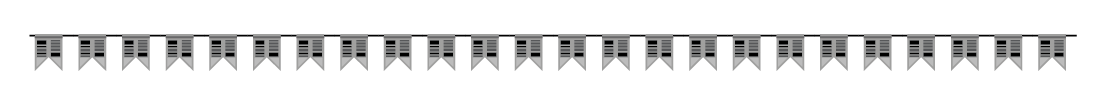 	Uma das comidas típicas de festa junina é o bolo de fubá, a galinha sabendo como é bom degustá-lo decidiu prepará-lo, veja só...O bolo de fubáPedro BandeiraA Galinha Ruiva, a ciscar pelo terreiro, encontrou uma linda espiga de milho.– Que achado! Vou fazer um bolo de fubá!No terreiro, estavam o Pato, o Porco e o Peru a vadiar. A Galinha Ruiva foi até eles pedir ajuda:– Quem me ajuda a debulhar o milho?– Eu não – começou o Pato. – Estou muito ocupado... – Eu não – continuou o Porco. – Estou muito cansado...– Eu não – completou o Peru. – Pois hoje é feriado...Sozinha, a Galinha Ruiva debulhou a espiga.– Quem me ajuda a moer o milho? – pediu a Galinha Ruiva.– Eu não – começou o Pato. – Estou muito ocupado...– Eu não – continuou o Porco. – Estou muito cansado...– Eu não – completou o Peru. – Pois hoje é feriado...Sem ninguém para ajudar, a Galinha Ruiva moeu o milho e fez o fubá.– Quem me ajuda a fazer a massa? – pediu a Galinha Ruiva.– Eu não – começou o Pato. – Estou muito ocupado...– Eu não – continuou o Porco. – Estou muito cansado...– Eu não – completou o Peru. – Pois hoje é feriado...Mais uma vez sozinha, a Galinha Ruiva preparou a massa do bolo.– Quem me ajuda a assar o bolo? – pediu a Galinha Ruiva.– Eu não – começou o Pato. – Estou muito ocupado...– Eu não – continuou o Porco. – Estou muito cansado...– Eu não – completou o Peru. – Pois hoje é feriado...A Galinha Ruiva assou o bolo de fubá sozinha e, logo, o terreiro encheu-se do cheiro gostoso do bolo prontinho!– Quem me ajuda a comer o bolo? – disse a Galinha Ruiva.Mais que depressa, os três preguiçosos pularam do seu canto e vieram correndo.– Eu ajudo! – apresentou-se o Pato, todo animado.– Eu como! – disse o Porco.– Pode deixar comigo! – veio dizendo o Peru.A Galinha Ruiva pôs as asas na cintura e devolveu:– Ah, é? Na hora que eu precisei de ajuda, nenhum de vocês apareceu. Agora que o bolo está pronto, vou comê-lo inteirinho, junto com os meus pintinhos! Quanto a vocês, chupem o dedo!INTERPRETAÇÃO DE TEXTODe acordo com o texto, do que é feito o fubá?___________________________________________________________________________________________________________________________________________________________________________________________________________________________________________________________________________________________________________________________ Por que a galinha não dividiu o bolo de fubá com os animais? Você achou justa a atitude da galinha? Justifique.___________________________________________________________________________________________________________________________________________________________________________________________________________________________________________________________________________________________________________________________Assinale o ditado popular que se assemelha a moral da história: (	) Mais vale um pássaro na mão que dois voando. (	) Quem não trabalha, não come. (	) Deus ajuda quem cedo madruga. Explique sua escolha. ___________________________________________________________________________________________________________________________________________________________________________________________________________________________________________________________________________________________________________________________Enumere as frases de acordo com a ordem do texto: (		) Assar e comer o bolo de fubá. (		) Preparar a massa do bolo de fubá. (		) Moer o milho e transformá-lo em fubá. (		) Colher o milho. Qual foi a reação dos personagens da história quando a galinha ofereceu o bolo assado para eles? Represente a cena. 